5 школа            						АвтобусПо регулируемым тарифамПо регулируемым тарифамПо регулируемым тарифамПо регулируемым тарифамПо регулируемым тарифамПо регулируемым тарифамПо регулируемым тарифамПо регулируемым тарифамПо регулируемым тарифамПо регулируемым тарифамПо регулируемым тарифамНомер маршрутаКонечная остановкаДНИВремя работыРасчетное время отправления (интервал движения)Расчетное время отправления (интервал движения)Расчетное время отправления (интервал движения)Расчетное время отправления (интервал движения)Расчетное время отправления (интервал движения)Расчетное время отправления (интервал движения)Расчетное время отправления (интервал движения)8ОМКБудни7:02-22:597:02, 7:47, 8:17, 9:02, 9:29, 10:07, 11:14, 12:17, 13:27, 14:02, 14:47, 15:17, 15:49, 16:32, 17:02, 17:44, 18:32, 19:37, 20:47, 21:57, 22:59.7:02, 7:47, 8:17, 9:02, 9:29, 10:07, 11:14, 12:17, 13:27, 14:02, 14:47, 15:17, 15:49, 16:32, 17:02, 17:44, 18:32, 19:37, 20:47, 21:57, 22:59.7:02, 7:47, 8:17, 9:02, 9:29, 10:07, 11:14, 12:17, 13:27, 14:02, 14:47, 15:17, 15:49, 16:32, 17:02, 17:44, 18:32, 19:37, 20:47, 21:57, 22:59.7:02, 7:47, 8:17, 9:02, 9:29, 10:07, 11:14, 12:17, 13:27, 14:02, 14:47, 15:17, 15:49, 16:32, 17:02, 17:44, 18:32, 19:37, 20:47, 21:57, 22:59.7:02, 7:47, 8:17, 9:02, 9:29, 10:07, 11:14, 12:17, 13:27, 14:02, 14:47, 15:17, 15:49, 16:32, 17:02, 17:44, 18:32, 19:37, 20:47, 21:57, 22:59.7:02, 7:47, 8:17, 9:02, 9:29, 10:07, 11:14, 12:17, 13:27, 14:02, 14:47, 15:17, 15:49, 16:32, 17:02, 17:44, 18:32, 19:37, 20:47, 21:57, 22:59.7:02, 7:47, 8:17, 9:02, 9:29, 10:07, 11:14, 12:17, 13:27, 14:02, 14:47, 15:17, 15:49, 16:32, 17:02, 17:44, 18:32, 19:37, 20:47, 21:57, 22:59.8ОМКВыходн.7:02-22:597:02, 7:47, 8:17, 9:02, 9:29, 10:07, 11:14, 12:17, 13:27, 14:04, 14:47, 15:17, 15:49, 16:32, 17:44, 18:17, 19:37, 20:47, 21:57, 22:59. 7:02, 7:47, 8:17, 9:02, 9:29, 10:07, 11:14, 12:17, 13:27, 14:04, 14:47, 15:17, 15:49, 16:32, 17:44, 18:17, 19:37, 20:47, 21:57, 22:59. 7:02, 7:47, 8:17, 9:02, 9:29, 10:07, 11:14, 12:17, 13:27, 14:04, 14:47, 15:17, 15:49, 16:32, 17:44, 18:17, 19:37, 20:47, 21:57, 22:59. 7:02, 7:47, 8:17, 9:02, 9:29, 10:07, 11:14, 12:17, 13:27, 14:04, 14:47, 15:17, 15:49, 16:32, 17:44, 18:17, 19:37, 20:47, 21:57, 22:59. 7:02, 7:47, 8:17, 9:02, 9:29, 10:07, 11:14, 12:17, 13:27, 14:04, 14:47, 15:17, 15:49, 16:32, 17:44, 18:17, 19:37, 20:47, 21:57, 22:59. 7:02, 7:47, 8:17, 9:02, 9:29, 10:07, 11:14, 12:17, 13:27, 14:04, 14:47, 15:17, 15:49, 16:32, 17:44, 18:17, 19:37, 20:47, 21:57, 22:59. 7:02, 7:47, 8:17, 9:02, 9:29, 10:07, 11:14, 12:17, 13:27, 14:04, 14:47, 15:17, 15:49, 16:32, 17:44, 18:17, 19:37, 20:47, 21:57, 22:59. 8ОМКБудниЛЕТО7:02-22:597:02, 7:47, 8:17, 9:02, 9:29, 10:07, 11:14,12:17, 13:27, 14:02,14:47, 15:17, 15:49, 16:32, 17:44, 18:17, 19:37, 20:47, 21:57, 22:59. 7:02, 7:47, 8:17, 9:02, 9:29, 10:07, 11:14,12:17, 13:27, 14:02,14:47, 15:17, 15:49, 16:32, 17:44, 18:17, 19:37, 20:47, 21:57, 22:59. 7:02, 7:47, 8:17, 9:02, 9:29, 10:07, 11:14,12:17, 13:27, 14:02,14:47, 15:17, 15:49, 16:32, 17:44, 18:17, 19:37, 20:47, 21:57, 22:59. 7:02, 7:47, 8:17, 9:02, 9:29, 10:07, 11:14,12:17, 13:27, 14:02,14:47, 15:17, 15:49, 16:32, 17:44, 18:17, 19:37, 20:47, 21:57, 22:59. 7:02, 7:47, 8:17, 9:02, 9:29, 10:07, 11:14,12:17, 13:27, 14:02,14:47, 15:17, 15:49, 16:32, 17:44, 18:17, 19:37, 20:47, 21:57, 22:59. 7:02, 7:47, 8:17, 9:02, 9:29, 10:07, 11:14,12:17, 13:27, 14:02,14:47, 15:17, 15:49, 16:32, 17:44, 18:17, 19:37, 20:47, 21:57, 22:59. 7:02, 7:47, 8:17, 9:02, 9:29, 10:07, 11:14,12:17, 13:27, 14:02,14:47, 15:17, 15:49, 16:32, 17:44, 18:17, 19:37, 20:47, 21:57, 22:59. 8ОМКВыходн.ЛЕТО7:47-22:597:47, 8:17, 9:02, 9:29, 10:07, 11:14, 12:17, 13:32, 14:47, 15:17, 15:49, 16:32, 17:44, 18:17, 19:37, 20:47, 21:57, 22:59.7:47, 8:17, 9:02, 9:29, 10:07, 11:14, 12:17, 13:32, 14:47, 15:17, 15:49, 16:32, 17:44, 18:17, 19:37, 20:47, 21:57, 22:59.7:47, 8:17, 9:02, 9:29, 10:07, 11:14, 12:17, 13:32, 14:47, 15:17, 15:49, 16:32, 17:44, 18:17, 19:37, 20:47, 21:57, 22:59.7:47, 8:17, 9:02, 9:29, 10:07, 11:14, 12:17, 13:32, 14:47, 15:17, 15:49, 16:32, 17:44, 18:17, 19:37, 20:47, 21:57, 22:59.7:47, 8:17, 9:02, 9:29, 10:07, 11:14, 12:17, 13:32, 14:47, 15:17, 15:49, 16:32, 17:44, 18:17, 19:37, 20:47, 21:57, 22:59.7:47, 8:17, 9:02, 9:29, 10:07, 11:14, 12:17, 13:32, 14:47, 15:17, 15:49, 16:32, 17:44, 18:17, 19:37, 20:47, 21:57, 22:59.7:47, 8:17, 9:02, 9:29, 10:07, 11:14, 12:17, 13:32, 14:47, 15:17, 15:49, 16:32, 17:44, 18:17, 19:37, 20:47, 21:57, 22:59.13База Ханты-Мансийскгаздо 10 ч.10-1111-1515-1616-20после 20после 2013База Ханты-МансийскгазБудни6:30-22:001520152015252513База Ханты-МансийскгазСуббота7:00-21:301823182318252513База Ханты-МансийскгазВоскрес.7:00-21:1520252025203030Управление транспорта, связи и дорог Администрации города Ханты-Мансийска, г. Ханты-Мансийск, ул. Пионерская 46, каб. 8, 9 и 10, тел. (3467)39-39-07Управление транспорта, связи и дорог Администрации города Ханты-Мансийска, г. Ханты-Мансийск, ул. Пионерская 46, каб. 8, 9 и 10, тел. (3467)39-39-07Управление транспорта, связи и дорог Администрации города Ханты-Мансийска, г. Ханты-Мансийск, ул. Пионерская 46, каб. 8, 9 и 10, тел. (3467)39-39-07Управление транспорта, связи и дорог Администрации города Ханты-Мансийска, г. Ханты-Мансийск, ул. Пионерская 46, каб. 8, 9 и 10, тел. (3467)39-39-07Управление транспорта, связи и дорог Администрации города Ханты-Мансийска, г. Ханты-Мансийск, ул. Пионерская 46, каб. 8, 9 и 10, тел. (3467)39-39-07Управление транспорта, связи и дорог Администрации города Ханты-Мансийска, г. Ханты-Мансийск, ул. Пионерская 46, каб. 8, 9 и 10, тел. (3467)39-39-07Управление транспорта, связи и дорог Администрации города Ханты-Мансийска, г. Ханты-Мансийск, ул. Пионерская 46, каб. 8, 9 и 10, тел. (3467)39-39-07Управление транспорта, связи и дорог Администрации города Ханты-Мансийска, г. Ханты-Мансийск, ул. Пионерская 46, каб. 8, 9 и 10, тел. (3467)39-39-07Управление транспорта, связи и дорог Администрации города Ханты-Мансийска, г. Ханты-Мансийск, ул. Пионерская 46, каб. 8, 9 и 10, тел. (3467)39-39-07Управление транспорта, связи и дорог Администрации города Ханты-Мансийска, г. Ханты-Мансийск, ул. Пионерская 46, каб. 8, 9 и 10, тел. (3467)39-39-07Отдела государственного автодорожного надзора по ХМАО – Югре, г. Ханты-Мансийск, ул. Шевченко 36А, тел. (3467) 32-64-60Отдела государственного автодорожного надзора по ХМАО – Югре, г. Ханты-Мансийск, ул. Шевченко 36А, тел. (3467) 32-64-60Отдела государственного автодорожного надзора по ХМАО – Югре, г. Ханты-Мансийск, ул. Шевченко 36А, тел. (3467) 32-64-60Отдела государственного автодорожного надзора по ХМАО – Югре, г. Ханты-Мансийск, ул. Шевченко 36А, тел. (3467) 32-64-60Отдела государственного автодорожного надзора по ХМАО – Югре, г. Ханты-Мансийск, ул. Шевченко 36А, тел. (3467) 32-64-60Отдела государственного автодорожного надзора по ХМАО – Югре, г. Ханты-Мансийск, ул. Шевченко 36А, тел. (3467) 32-64-60Отдела государственного автодорожного надзора по ХМАО – Югре, г. Ханты-Мансийск, ул. Шевченко 36А, тел. (3467) 32-64-60Отдела государственного автодорожного надзора по ХМАО – Югре, г. Ханты-Мансийск, ул. Шевченко 36А, тел. (3467) 32-64-60Отдела государственного автодорожного надзора по ХМАО – Югре, г. Ханты-Мансийск, ул. Шевченко 36А, тел. (3467) 32-64-60Отдела государственного автодорожного надзора по ХМАО – Югре, г. Ханты-Мансийск, ул. Шевченко 36А, тел. (3467) 32-64-60МО МВД России «Ханты-Мансийский» г. Ханты-Мансийск, ул. Дзержинского дом 11, телефоны дежурной части (3467) 398-104, 398-103, 102 и 112МО МВД России «Ханты-Мансийский» г. Ханты-Мансийск, ул. Дзержинского дом 11, телефоны дежурной части (3467) 398-104, 398-103, 102 и 112МО МВД России «Ханты-Мансийский» г. Ханты-Мансийск, ул. Дзержинского дом 11, телефоны дежурной части (3467) 398-104, 398-103, 102 и 112МО МВД России «Ханты-Мансийский» г. Ханты-Мансийск, ул. Дзержинского дом 11, телефоны дежурной части (3467) 398-104, 398-103, 102 и 112МО МВД России «Ханты-Мансийский» г. Ханты-Мансийск, ул. Дзержинского дом 11, телефоны дежурной части (3467) 398-104, 398-103, 102 и 112МО МВД России «Ханты-Мансийский» г. Ханты-Мансийск, ул. Дзержинского дом 11, телефоны дежурной части (3467) 398-104, 398-103, 102 и 112МО МВД России «Ханты-Мансийский» г. Ханты-Мансийск, ул. Дзержинского дом 11, телефоны дежурной части (3467) 398-104, 398-103, 102 и 112МО МВД России «Ханты-Мансийский» г. Ханты-Мансийск, ул. Дзержинского дом 11, телефоны дежурной части (3467) 398-104, 398-103, 102 и 112МО МВД России «Ханты-Мансийский» г. Ханты-Мансийск, ул. Дзержинского дом 11, телефоны дежурной части (3467) 398-104, 398-103, 102 и 112МО МВД России «Ханты-Мансийский» г. Ханты-Мансийск, ул. Дзержинского дом 11, телефоны дежурной части (3467) 398-104, 398-103, 102 и 112код для установки приложения «Умный транспорт» 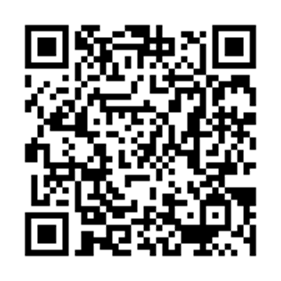 Расписание движения общественного транспорта 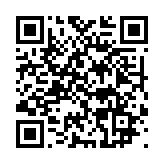 